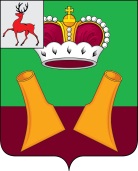 Администрация Княгининского муниципального округаНижегородской областиПОСТАНОВЛЕНИЕОт 28.02.2023                                                                                                             № 161В	соответствии с пунктом 3 статьи 10 Федерального закона от 28.12.2009 № 381-ФЗ «Об основах государственного регулирования торговой деятельности в Российской Федерации», приказом Министерства промышленности, торговли и предпринимательства Нижегородской области от 13.09.2016 № 143 «О порядке разработки и утверждения схем размещения нестационарных торговых объектов», постановлением Правительства Нижегородской области от 01.12.2020 № 978 «Об утверждении типовых правил размещения нестационарных торговых объектов на территории муниципальных образований Нижегородской области» администрация Княгининского муниципального округап о с т а н о в л я е т:Утвердитьсхему размещения нестационарных торговых объектов, расположенных на территории Княгининского муниципального округа Нижегородской области,на 2023-2027 годы.Управлению по благоустройству и развитию территорий администрации Княгининского муниципального округа Нижегородской области (Д.А. Макаров) на основании предложений физических, юридических лиц, индивидуальных предпринимателей своевременно направлять в отделэкономики, развития бизнеса и инвестиционной политики администрации Княгининского муниципального округа(Колобова А.Н.) информацию для внесения изменений в схему размещения нестационарных торговых объектов.Отделу экономики, развития бизнеса и инвестиционной политики администрации Княгининского муниципального округа Нижегородской области (А.Н. Колобова)в течение пяти рабочих дней с момента утверждения настоящего постановления направить схему размещения нестационарных торговых объектов, расположенных на  территории Княгининского муниципального округа Нижегородской области, на 2023-2027 годы в министерство промышленности, торговли и предпринимательства Нижегородской области.Отделу организационно-кадровой работы администрации Княгининского муниципального округа Нижегородской области (Т.В. Гришина) обеспечить опубликование настоящего постановления в районной газете «Победа»и размещение на официальном сайте администрации Княгининского муниципального округа Нижегородской области в сети Интернет.Контроль за исполнением настоящего постановления возложить на заместителя главы администрации Княгининского муниципального округа Яшина Р.Ю.Считать утратившими силу:-постановление администрации города Княгинино Нижегородской области от 11.03.2020 № 80-п «Об утверждении схемы  нестационарных торговых объектов  на территории города Княгинино на 2020-2025 годы»;-постановление администрации города Княгинино Нижегородской области от 27.07.2021 № 192-п «О внесении изменений в схему  нестационарных торговых объектов  на территории города Княгинино на 2020-2025 годы»;-постановление администрации Ананьевского сельсовета Княгининского района Нижегородской области от 13.09.2018 №142 «Об утверждении Порядка разработки и утверждения схемы размещения нестационарных торговых объектов на территории муниципального образования Ананьевский сельсовет  Княгининского района Нижегородской области;- постановление администрации Ананьевского сельсовета Княгининского муниципального района Нижегородской области от 09.03.2021 № 29 «О внесении изменений в постановление «Об утверждении Порядка разработки и утверждения схемы размещения нестационарных торговых объектов на территории муниципального образования Ананьевский сельсовет  Княгининского района Нижегородской области, утвержденный постановлением администрации № 142 от 13.09.2018»;- постановление администрации Ананьевского сельсовета Княгининского муниципального района Нижегородской области от 18.08.2021 № 119 «О внесении изменений в постановление «Об утверждении Порядка разработки и утверждения схемы размещения нестационарных торговых объектов на территории муниципального образования Ананьевский сельсовет  Княгининского района Нижегородской области, утвержденный постановлением администрации № 142 от 13.09.2018»;-постановление администрации Белкинского сельсовета Княгининского муниципального района Нижегородской области от 22.09.2020 № 53  «Об утверждении схемы размещения нестационарных торговых объектов, расположенных на территории Белкинского сельсовета Княгининского муниципального района Нижегородской области»;- постановление администрации Белкинского сельсовета Княгининского муниципального района Нижегородской области от 09.04.2021 № 35 «О внесении изменений в постановление «Об утверждении схемы размещения нестационарных торговых объектов на территории Белкинского сельсовета  Княгининского муниципального района Нижегородской области, утвержденный постановлением администрации № 53 от 22.09.2020»;- постановление администрации Возрожденского сельсовета Княгининского муниципального района Нижегородской области от 23.04.2021 № 36 «Об утверждении схемы размещения нестационарных торговых объектов на территории муниципального образования Возрожденский сельсовет  Княгининского муниципального  района Нижегородской области»;- постановление администрации Возрожденского сельсовета Княгининского муниципального района Нижегородской области от 18.05.2021 № 39 «О внесении изменений в схему размещения нестационарных торговых объектов на территории муниципального образования Возрожденский сельсовет  Княгининского муниципального  района Нижегородской области»;-постановление администрации Соловьевского сельсовета Княгининского района Нижегородской области от31.10.2018 №141 «Об утверждении схемы размещения нестационарных торговых объектов на территории Соловьевского сельсовета Княгининского района Нижегородской области на 2018-2023 годы».Глава местного самоуправления  округа                                                      Е.А. ШаминСХЕМА РАЗМЕЩЕНИЯ НЕСТАЦИОНАРНЫХ ТОРГОВЫХ ОБЪЕКТОВ, РАСПОЛОЖЕННЫХ НА ТЕРРИТОРИИ КНЯГИНИНСКОГО МУНИЦИПАЛЬНОГО ОКРУГА НИЖЕГОРОДСКОЙ ОБЛАСТИ,на 2023-2027 годыОб утверждении схемы размещения нестационарных торговых объектов, расположенных на территории Княгининского муниципального округа Нижегородской области, на 2023-2027 годы№ п/пМестоположениеСпециализация торгового объектаТип нестационарного объекта Вид (формы) собственности земельного участкаПлощадь торгового объекта, кв.м.Период размещения нестационарного торгового объекта Сведения о нестационарных торговых объектах, используемых субъектами малого и среднего предпринимательства ( далее -СМСП) или физическими лицами, не являющимися индивидуальными предпринимателями и применяющих специальный налоговый режим  «Налог на профессиональный доход» ( далее -самозанятые)1г. Княгинино, ул. Первомайская напротив              д. 12неспециализированный продовольственныйпавильоннеразграниченная государственная272023-2027 годыСМСП, самозанятые2г. Княгинино, ул. Старозапрудная рядом с д. 34неспециализированный продовольственныйпавильоннеразграниченная государственная272023-2027 годыСМСП, самозанятые3г. Княгинино, ул. Агрохимиков напротив д. 2неспециализированный продовольственныйпавильоннеразграниченная государственная362023-2027 годыСМСП, самозанятые4г. Княгинино, ул. Свободы, рядом с д. 35продукция общественного питанияпалаткамуниципальная122023-2027 годыСМСП, самозанятые5г. Княгинино, ул. Молодежная, 20 м на запад от д. 26продукция общественного питаниякиоск (товар)неразграниченная государственная502023-2027 годыСМСП, самозанятые6г. Княгинино, ул. Ленина, 12 метров на юго-запад от              д. 26специализированный производственно-хозяйственное назначениепавильоннеразграниченная государственная342023-2027 годыСМСП, самозанятые7г. Княгинино, ул. Октябрьская, в 10 м на северо-запад от д. 23неспециализированный продовольственныйкиоск (тонар)частная242023-2027 годыСМСП, самозанятые8г. Княгинино, ул. Старозапрудная в 30 м на юго-запад от д. 43выдача регистрационных знаковпавильончастная462023-2027 годыСМСП, самозанятые9с. Троицкое, ул. Новая, д. 2БСмешанный ассортиментпавильоннеразграниченная государственная82023-2027 годыСМСП, самозанятые10с. Троицкое, ул. Совеская, д. 1АСмешанный ассортиментпавильоннеразграниченная государственная82023-2027 годыСМСП, самозанятые11с. Островское, ул. Садовая, д. 4АСмешанный ассортиментпавильоннеразграниченная государственная82023-2027 годыСМСП, самозанятые12с. Ананье,                ул. Малкина, около д. 14 Смешанный ассортиментпалатканеразграниченная государственная402023-2027 годыСМСП, самозанятые13с. Егорьевское, ул. Городецкая, около д. 4Смешанный ассортиментпалатканеразграниченная государственная402023-2027 годыСМСП, самозанятые14с. Островское, ул. Садовая около д. 4Смешанный ассортиментпалатканеразграниченная государственная402023-2027 годыСМСП, самозанятые15с. Троицкое, ул. Советска около    д. 1Смешанный ассортиментпалатканеразграниченная государственная402023-2027 годыСМСП, самозанятые16д. Редриково,                ул. Садовая             около д. 21д. Большое Корево ул. Сиреневая около д. 4д. Малое Корево ул. Зеленая,      около д. 1д. Домашняя, ул. Советская                около д. 9с. Егорьевское ул. Новая                   около д. 4Смешанный ассортиментавтолавканеразграниченная государственная102023-2027 годыСМСП, самозанятые17с. Белка, ул. НоваяСмешанный ассортиментпавильоннеразграниченная государственная272023-2027 годыСМСП, самозанятые18с. Белка,                 ул. Молодежная около д. 7Смешанный ассортиментпалатканеразграниченная государственная402023-2027 годыСМСП, самозанятые19с. Урга,                     ул. Центральная, около д. 139Смешанный ассортиментпалатканеразграниченная государственная402023-2027 годыСМСП, самозанятые20д. Слотино,              ул. Зеленаяд. Оселок,                   ул. Терноваяс. Урга,                        ул. ЦентральнаяСмешанный ассортиментавтолавканеразграниченная государственная102023-2027 годыСМСП, самозанятые21п. Возрождение, ул. Школьная, 20 метров на юго-восток от д. 46Смешанный ассортиментпавильоннеразграниченная государственная382023-2027 годыСМСП, самозанятые22п. Возрождение, ул. Школьная,            д. 47Смешанный ассортиментпалатканеразграниченная государственная402023-2027 годыСМСП, самозанятые23с. Покров, ул. Восточная около   д. 2Смешанный ассортиментпалатканеразграниченная государственная202023-2027 годыСМСП, самозанятые24с. Покров,                 ул. Ветеранов около д. 9д. Николаевка,             ул. Болотная            около д. 40д. Ивановка,        ул. Центральная  около д. 22д. Фоминка,                ул. Нижняя         около д. 1д. Озерки,                   ул. Озерская  около д. 27д. Сергиевка,           ул. Зеленая около д. 3Смешанный ассортиментавтолавканеразграниченная государственная102023-2027 годыСМСП, самозанятые25д. Соловьево,              ул. Мира, 20 м на юг от д.  2вещевойпалатканеразграниченная государственная1002023-2027 годыСМСП, самозанятые